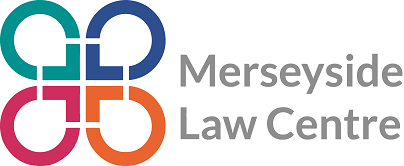 APPLICATION FOR EMPLOYMENTAPPLICATION FORMBefore completing this application form, please ensure that you have read:Job descriptionPerson specification; please address all the points on the specification Equal opportunities statement and monitoring form (attached)APPLICATION FOR THE POST OF: REFERENCES Please give TWO referees, one of whom should be your present or most recent employer.2.	PROFESSIONAL AND EDUCATIONAL QUALIFICATIONSPlease list your relevant educational and professional qualificationsYou may use a continuation sheet if necessaryPlease start with the most recent qualifications3.	WORK HISTORYPlease list your work history and include start and end datesIf the work is/was on a voluntary basis, please state thisYou may use a continuation sheet if necessaryPlease start with your most recent role:Previous work history4.	Supporting statementPlease continue on separate sheets if necessary. 5.	EQUAL OPPORTUNITIES COMMITMENTAre you prepared to support our equal opportunities statement? Yes  ¨                      No  ¨6.	DECLARATION OF APPLICANTPlease note that Merseyside Law Centre will usually terminate employment where it later transpires that a candidate has knowingly provided incorrect or false information when applying for employment.To the best of my knowledge the information contained in this application is correct.Print Name: Sign (if sending by post): Date:Please email your completed application form to: enquiries@merseysidelawcentre.co.ukNo closing date, but please get applications to us as soon as possibleSuitable candidates will also be interviewed asap.Head your email ‘Application for Employment’Please note we do not accept CVs.SUPPLEMENTARY FORM - STRICTLY CONFIDENTIALThe first, second and last pages of this form will be detached before the shortlisting process is undertaken.SUPPLEMENTARY FORM - STRICTLY CONFIDENTIALThe first, second and last pages of this form will be detached before the shortlisting process is undertaken.SUPPLEMENTARY FORM - STRICTLY CONFIDENTIALThe first, second and last pages of this form will be detached before the shortlisting process is undertaken.SUPPLEMENTARY FORM - STRICTLY CONFIDENTIALThe first, second and last pages of this form will be detached before the shortlisting process is undertaken.VACANCY DETAILS								                 FOR OFFICE USE ONLYPost Title:  Lead Immigration Caseworker/Solicitor		                                           Application Number:  …………VACANCY DETAILS								                 FOR OFFICE USE ONLYPost Title:  Lead Immigration Caseworker/Solicitor		                                           Application Number:  …………VACANCY DETAILS								                 FOR OFFICE USE ONLYPost Title:  Lead Immigration Caseworker/Solicitor		                                           Application Number:  …………VACANCY DETAILS								                 FOR OFFICE USE ONLYPost Title:  Lead Immigration Caseworker/Solicitor		                                           Application Number:  …………EQUAL OPPORTUNITIES									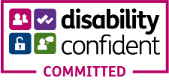 We are committed to the active promotion and support of equality and opportunity both in the way services are delivered and in our role as an employer.No individual will be discriminated against on the grounds of colour, race, nationality, ethnic or national origin, disability, marital status, sexual orientation, religious belief, age, trade union or political activities.Individuals are selected and promoted on the basis of their merits and abilities for a post.All applicants who are disabled and meet the essential criterial will be offered an interview.We monitor the sex, age, ethnic origin and disabilities of job applicants to help determine if our equal opportunities policy is effective. You are asked therefore, to provide the information outlined below.The personal information will not be made available to the shortlisting panel. This information will only be used to monitor the company’s equal opportunities policy and will be treated confidentially.EQUAL OPPORTUNITIES									We are committed to the active promotion and support of equality and opportunity both in the way services are delivered and in our role as an employer.No individual will be discriminated against on the grounds of colour, race, nationality, ethnic or national origin, disability, marital status, sexual orientation, religious belief, age, trade union or political activities.Individuals are selected and promoted on the basis of their merits and abilities for a post.All applicants who are disabled and meet the essential criterial will be offered an interview.We monitor the sex, age, ethnic origin and disabilities of job applicants to help determine if our equal opportunities policy is effective. You are asked therefore, to provide the information outlined below.The personal information will not be made available to the shortlisting panel. This information will only be used to monitor the company’s equal opportunities policy and will be treated confidentially.EQUAL OPPORTUNITIES									We are committed to the active promotion and support of equality and opportunity both in the way services are delivered and in our role as an employer.No individual will be discriminated against on the grounds of colour, race, nationality, ethnic or national origin, disability, marital status, sexual orientation, religious belief, age, trade union or political activities.Individuals are selected and promoted on the basis of their merits and abilities for a post.All applicants who are disabled and meet the essential criterial will be offered an interview.We monitor the sex, age, ethnic origin and disabilities of job applicants to help determine if our equal opportunities policy is effective. You are asked therefore, to provide the information outlined below.The personal information will not be made available to the shortlisting panel. This information will only be used to monitor the company’s equal opportunities policy and will be treated confidentially.EQUAL OPPORTUNITIES									We are committed to the active promotion and support of equality and opportunity both in the way services are delivered and in our role as an employer.No individual will be discriminated against on the grounds of colour, race, nationality, ethnic or national origin, disability, marital status, sexual orientation, religious belief, age, trade union or political activities.Individuals are selected and promoted on the basis of their merits and abilities for a post.All applicants who are disabled and meet the essential criterial will be offered an interview.We monitor the sex, age, ethnic origin and disabilities of job applicants to help determine if our equal opportunities policy is effective. You are asked therefore, to provide the information outlined below.The personal information will not be made available to the shortlisting panel. This information will only be used to monitor the company’s equal opportunities policy and will be treated confidentially.APPLICATION DETAILSAre you required to have a work permit?   YES/NO*   If yes do you have a permit?  YES/NO*        (*delete as applicable)APPLICATION DETAILSAre you required to have a work permit?   YES/NO*   If yes do you have a permit?  YES/NO*        (*delete as applicable)APPLICATION DETAILSAre you required to have a work permit?   YES/NO*   If yes do you have a permit?  YES/NO*        (*delete as applicable)APPLICATION DETAILSAre you required to have a work permit?   YES/NO*   If yes do you have a permit?  YES/NO*        (*delete as applicable)TitleSurname/Family NameFirst Name/sAddressDaytime telEvening telE-mail addressDate of birth EQUAL OPPORTUNITIES MONITORINGGender
     Female  *      Male *      Non-binary *    Transgender *    Prefer not to say *     If you prefer to use your own term, please specify here: ……………………………………….Age
    16-17*  18-21*  22-30*   31-40*  41-50*  51-60*   61-65*   65+*    Prefer not to say *EthnicityAsian/Asian British    Bangladeshi   *    Chinese  *     Indian  *    Pakistani  *  Prefer not to say *        Any other Asian background, please specify here: …………………………………………………….Black/Black British    African  *   Caribbean *  Prefer not to say *    Any other Black background, please specify here: ……………………………………………………..Mixed/Multiple Ethnic Groups    White and Asian * White and Black African *  White and Black Caribbean *  Prefer not to say *     Any other Mixed background, please specify here: …………………………………………………..White    English  *	Welsh *     Scottish  *   Northern Irish  *    Irish *    British   *    Gypsy or Irish Traveller *   Prefer not to say  *    Any other White background, please specify here: ……………………………………………………Other Ethnic Group    Please specify here: ………………………………………………    Prefer not to say *Do not wish to declare ethnicity *Disability
The Disability Discrimination Act 1995 defines a disabled person as “one who has a physical or mental impairment which has a substantial and long-term adverse effect on his/her ability to carry out normal day-to-day activities”.Do you consider yourself to have a disability or health condition?  Yes / No / Do not wish to declare* If YES please give brief details:   ………………………………………………………………………………..           Do you have any specific requirements that will help you in the selection process?   YES / NO*If YES, please specify:   ………………………………………………………………………………………….                (*delete as applicable)Religion or belief       No religion or belief	 *    Buddhist *	   Christian *    Hindu *    Jewish *       Muslim *	 Sikh *   Prefer not to say *   If other religion or belief, please specify: ……………….........................Sexual orientation
      Bisexual  *	 Gay *     Heterosexual  *   Lesbian  *	Prefer not to say *
      If you prefer to use your own term, please specify: …………………………………………..…..Name:Name:Address:Address:Tel No:Tel No:Email:Email:Status/Relationship:	Status/Relationship:	Please state how much notice you are required to give your current employer or when you would be able start employment: Please state how much notice you are required to give your current employer or when you would be able start employment: DateMM/YYExamination/SubjectGradeSchool/College/UniversityName and address of organisation:Dates:FromToSalary:Your position and a description of your duties and responsibilities:Your position and a description of your duties and responsibilities:Your position and a description of your duties and responsibilities:Your position and a description of your duties and responsibilities:Date/sMM/YYEmployer& AddressJob Title & DutiesReason for leavingPlease set out below your relevant skills, abilities and experience.Please address all points in the person specification/personal profile.